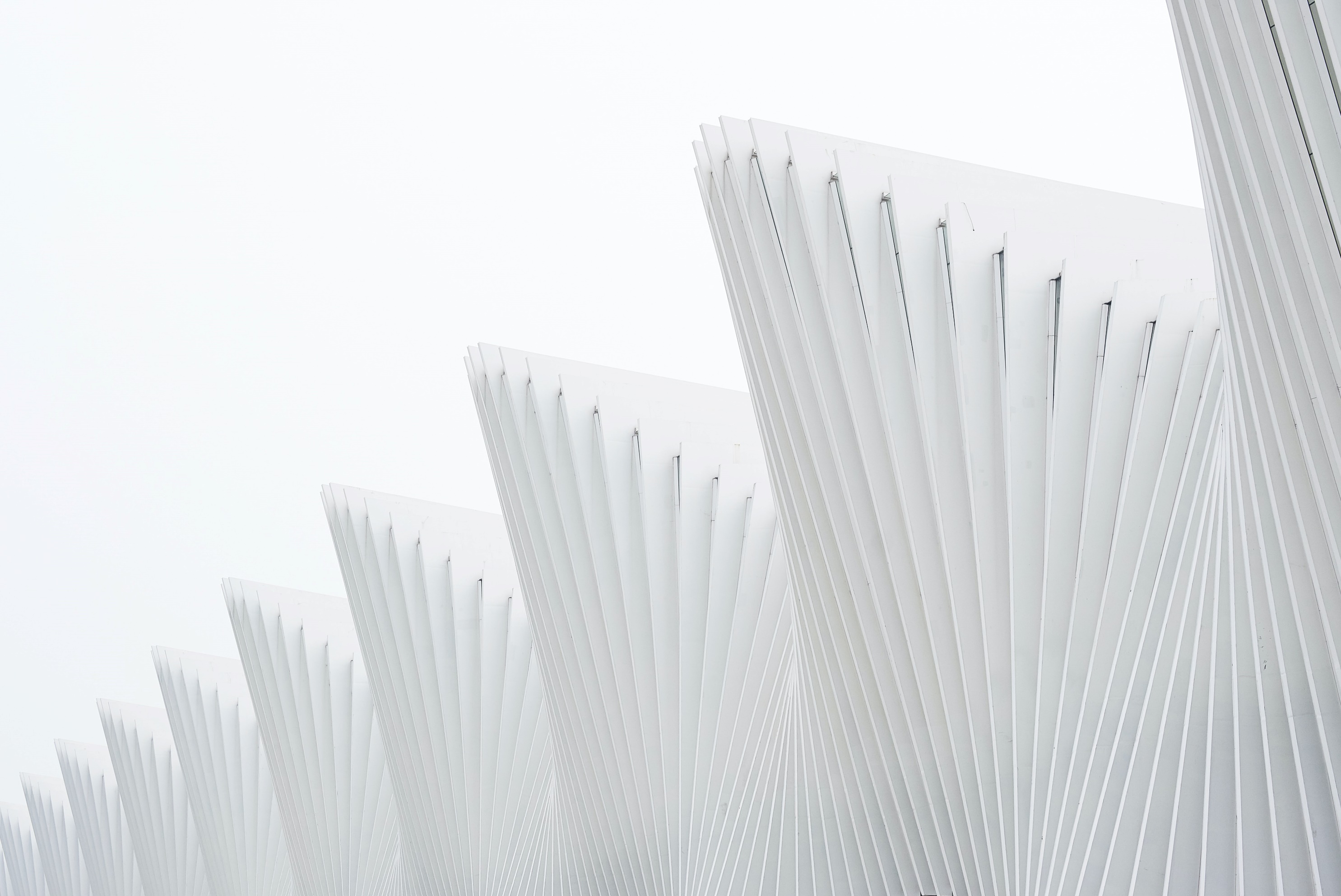 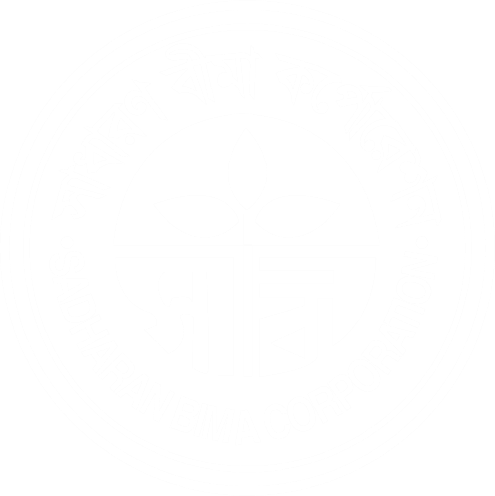 সিটিজেন’স চার্টার২.১) নাগরিক সেবাঃক্র. নংসেবার নামসেবা প্রদান পদ্ধতিপ্রয়োজনীয় কাগজপত্রএবং প্রাপ্তিস্থানসেবার মূল্য এবং পরিশোধ পদ্ধতিসেবা প্রদানের সময়সীমাদায়িত্বপ্রাপ্ত কর্মকর্তা(নাম, পদবী, ফোন নম্বর ও ই-মেইল)(১)(২)(৩)(৪)(৫)(৬)(৭)১.বীমা সেবা প্রদান/বীমা পলিসি ইস্যুঃক. মোটর বীমা পলিসি ইস্যু;খ. অগ্নি বীমা পলিসি ইস্যু;গ. নৌ বীমা পলিসি ইস্যু;ঘ. বিবিধ বীমা পলিসি ইস্যু।ম্যানুয়েল/ডিজিটাল/অনলাইন।(Link:- https://sbcbiz.gov.bd)বীমা প্রস্তাবপত্র, প্রিমিয়াম বিল প্রভৃতি।শাখা/উপশাখা অফিসসমূহ।কর্পোরেশনের ওয়েবসাইট:http://sbc.gov.bd/site/view/forms/- বীমা ট্যারিফ, IDRA’র সার্কুলার অথবা বৈদেশিক পুনঃবীমাকারী কর্তৃক নির্ধারিত মূল্যে। নগদ/চেক/পে-অর্ডার/ব্যাংক ট্রান্সফার এর মাধ্যমে।বীমা প্রিমিয়ামের অর্থ প্রাপ্তি নিশ্চিত হওয়ার পর তাৎক্ষণিক।জনাব মোঃ রবিউল ইসলামপদবীঃ ডেপুটি ম্যানেজারকুষ্টিয়া শাখা।ফোন নম্বরঃ ০২৪৭৭৭৮৩১৩৫  মোবাইলঃ ০১৭১৫-৩৯২৯৪৩  ই-মেইলঃ mdrobiul.islam@sbc.gov.bd ২.বিশেষ ধরণের বীমা পলিসি ইস্যুঃসাধারণভাবে অপ্রচলিত বা নতুন ধরণের বীমা ঝুঁকির বিপরীতে চাহিদাকৃত নিম্নোক্ত বীমাপত্র ইস্যুকরণঃ-ক. CAR; খ. EAR;গ. OPI ইত্যাদি।ম্যানুয়েল/ডিজিটাল/অনলাইন।(Link:- https://sbcbiz.gov.bd)বীমা প্রস্তাবপত্র, প্রিমিয়াম বিল প্রভৃতি।শাখা/উপশাখা অফিসসমূহ। কর্পোরেশনের ওয়েবসাইট:http://sbc.gov.bd/site/view/forms/-বীমা ট্যারিফ, IDRA’র সার্কুলার অথবা বৈদেশিক পুনঃবীমাকারী কর্তৃক নির্ধারিত মূল্যে। নগদ/চেক/পে-অর্ডার/ব্যাংক ট্রান্সফার এর মাধ্যমে।বীমা প্রিমিয়ামের অর্থ প্রাপ্তি নিশ্চিত হওয়ার পর তাৎক্ষণিক।জনাব মোঃ রবিউল ইসলাম পদবীঃ ডেপুটি ম্যানেজারকুষ্টিয়া শাখা।ফোন নম্বরঃ ০২৪৭৭৭৮৩১৩৫ মোবাইলঃ ০১৭১৫-৩৯২৯৪৩ই-মেইলঃ mdrobiul.islam@sbc.gov.bd৩.বীমা দাবী প্রক্রিয়াকরণঃবীমা পলিসির বিপরীতে উত্থাপিত বীমা দাবী প্রক্রিয়াকরণ।দাবীর অনুকূলে প্রয়োজনীয় দলিলাদি/প্রমাণাদি সরাসরি সংগ্রহ, প্রক্রিয়াকরণ ও নিষ্পত্তি। বীমা দাবী ফরম ও অন্যান্য।শাখা/উপশাখা অফিসসমূহ। কর্পোরেশনের ওয়েবসাইট:http://sbc.gov.bd/site/view/forms/-বিনা মূল্যে সেবা প্রদান।প্রয়োজনীয় দলিলাদি/প্রমাণাদি প্রাপ্তির পর সর্বোচ্চ ৯০ (নব্বই) দিন।জনাব মোঃ রবিউল ইসলামপদবীঃ ডেপুটি ম্যানেজার কুষ্টিয়া শাখা।ফোন নম্বরঃ ০২৪৭৭৭৮৩১৩৫  মোবাইলঃ ০১৭১৫-৩৯২৯৪৩ই-মেইলঃ mdrobiul.islam@sbc.gov.bd